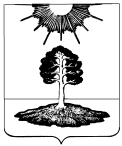 ДУМА закрытого административно-территориальногообразования Солнечный Тверской областиШЕСТОЙ СОЗЫВРЕШЕНИЕО внесении дополнений в Положение о ревизионной комиссии  ЗАТО Солнечный     В соответствии с Федеральным законом  от  06.10.2003 №131-ФЗ «Об общих принципах организации местного самоуправления в Российской Федерации», Федеральным законом от 07.02.2011 № 6-ФЗ «Об общих принципах организации и деятельности контрольно-счетных органов субъектов Российской Федерации и муниципальных образований», Законом Тверской области от 01.11.2021 N 60-ЗО «О внесении изменений в Закон Тверской области «О Контрольно-счетной палате Тверской области» и отдельные законы Тверской области», на основании Устава ЗАТО Солнечный,  Дума ЗАТО СолнечныйРЕШИЛА:           1. Внести следующие изменения и дополнений  в Положение о ревизионной комиссии ЗАТО Солнечный (далее по тексту – Положение), утвержденное Решением Думы ЗАТО Солнечный от 14.11.2012 №121-4 «Утверждение Положения о ревизионной комиссии ЗАТО Солнечный», с изменениями и дополнениями, внесенными Решением Думы ЗАТО Солнечный от 11.07.2013 № 144-4, Решением Думы ЗАТО Солнечный 12.07.2017 №63-5, Решением Думы ЗАТО Солнечный 14.03.2018 №  87-5:         1.1. Пункт 2 статьи 5 Положения – признать утратившим силу.        1.2. Пункт 4 статьи 6 Положения – признать утратившим силу.         1.3. Статью 7 Положения изложить в следующей редакции:«Статья 7. Требования к кандидатурам на должность председателя  Ревизионной комиссии       1.На должность председателя Ревизионной комиссии ЗАТО Солнечный назначается гражданин Российской Федерации, соответствующий следующим квалификационным требованиям:1) наличие высшего образования;2) опыт работы в области государственного, муниципального управления, государственного, муниципального контроля (аудита), экономики, финансов, юриспруденции не менее пяти лет;3) знание Конституции Российской Федерации, федерального законодательства, в том числе бюджетного законодательства Российской Федерации и иных нормативных правовых актов, регулирующих бюджетные правоотношения, законодательства Российской Федерации о противодействии коррупции, конституции (устава), законов соответствующего субъекта Российской Федерации и иных нормативных правовых актов, устава соответствующего муниципального образования и иных муниципальных правовых актов применительно к исполнению должностных обязанностей, а также общих требований к стандартам внешнего государственного и муниципального аудита (контроля) для проведения контрольных и экспертно-аналитических мероприятий контрольно-счетными органами субъектов Российской Федерации и муниципальных образований, утвержденных Счетной палатой Российской Федерации.      2. Дума ЗАТО Солнечный вправе обратиться в контрольно-счетный орган Тверской области за заключением о соответствии кандидатур на должность председателя Ревизионной комиссии ЗАТО Солнечный установленным квалификационным требованиям,Порядок проведения проверки соответствия кандидатур на должность председателя Ревизионной комиссии ЗАТО Солнечный указанным квалификационным требованиям, устанавливается контрольно-счетным органом Тверской области.3. Законом Тверской области, нормативным правовым актом Думы ЗАТО Солнечный для должностного лица, указанного в пункте 1 настоящей статьи, могут быть установлены дополнительные требования к образованию и опыту работы.4. Гражданин Российской Федерации не может быть назначен на должность председателя Ревизионной комиссии ЗАТО Солнечный в случае:1) наличия у него неснятой или непогашенной судимости;2) признания его недееспособным или ограниченно дееспособным решением суда, вступившим в законную силу;3) отказа от прохождения процедуры оформления допуска к сведениям, составляющим государственную и иную охраняемую федеральным законом тайну, если исполнение обязанностей по должности, на замещение которой претендует гражданин, связано с использованием таких сведений;4) прекращения гражданства Российской Федерации или наличия гражданства (подданства) иностранного государства либо вида на жительство или иного документа, подтверждающего право на постоянное проживание гражданина Российской Федерации на территории иностранного государства;5) наличия оснований, предусмотренных пунктом 5 настоящей статьи.5. Гражданин, замещающий должность председателя ревизионной комиссии ЗАТо Солнечный не может состоять в близком родстве или свойстве (родители, супруги, дети, братья, сестры, а также братья, сестры, родители, дети супругов и супруги детей) с председателем Думы ЗАТО Солнечный, главой ЗАТО Солнечный, главой администрации ЗАТО Солнечный, руководителями судебных и правоохранительных органов, расположенных на территории ЗАТО Солнечный.6. Председатель Ревизионной комиссии ЗАТО Солнечный не может заниматься другой оплачиваемой деятельностью, кроме преподавательской, научной и иной творческой деятельности. При этом преподавательская, научная и иная творческая деятельность не может финансироваться исключительно за счет средств иностранных государств, международных и иностранных организаций, иностранных граждан и лиц без гражданства, если иное не предусмотрено международным договором Российской Федерации или законодательством Российской Федерации.7. Председатель Ревизионной комиссии ЗАТО Солнечный, а также лица, претендующие на замещение указанной должности, обязаны представлять сведения о своих доходах, об имуществе и обязательствах имущественного характера, а также о доходах, об имуществе и обязательствах имущественного характера своих супруги (супруга) и несовершеннолетних детей в порядке, установленном нормативными правовыми актами Российской Федерации, Тверской области, ЗАТО Солнечный.».1.4. Подпункт 5) пункта 1 статьи 9 Положения – признать утратившим силу.1.5. Статью 9 Положения изложить в следующей редакции:«Статья 9. Полномочия Ревизионной комиссии1. Ревизионная комиссия осуществляет следующие полномочия:1) организация и осуществление контроля за законностью и эффективностью использования средств бюджета ЗАТО Солнечный, а также иных средств в случаях, предусмотренных законодательством Российской Федерации;2) экспертиза проектов бюджета ЗАТО Солнечный, проверка и анализ обоснованности его показателей;3) внешняя проверка годового отчета об исполнении бюджета ЗАТО Солнечный;4) проведение аудита в сфере закупок товаров, работ и услуг в соответствии с Федеральным законом от 5 апреля 2013 года № 44-ФЗ «О контрактной системе в сфере закупок товаров, работ, услуг для обеспечения государственных и муниципальных нужд»;5) оценка эффективности формирования муниципальной собственности ЗАТО Солнечный, управления и распоряжения такой собственностью и контроль за соблюдением установленного порядка формирования такой собственности, управления и распоряжения такой собственностью (включая исключительные права на результаты интеллектуальной деятельности);6) оценка эффективности предоставления налоговых и иных льгот и преимуществ, бюджетных кредитов за счет средств бюджета ЗАТО Солнечный, а также оценка законности предоставления муниципальных гарантий и поручительств или обеспечения исполнения обязательств другими способами по сделкам, совершаемым юридическими лицами и индивидуальными предпринимателями за счет средств бюджета ЗАТО Солнечный и имущества, находящегося в муниципальной собственности ЗАТО Солнечный;7) экспертиза проектов муниципальных правовых актов в части, касающейся расходных обязательств муниципального образования, экспертиза проектов муниципальных правовых актов, приводящих к изменению доходов бюджета ЗАТО Солнечный, а также муниципальных программ (проектов муниципальных программ);8) анализ и мониторинг бюджетного процесса в ЗАТО Солнечный, в том числе подготовка предложений по устранению выявленных отклонений в бюджетном процессе и совершенствованию бюджетного законодательства Российской Федерации;9) проведение оперативного анализа исполнения и контроля за организацией исполнения бюджета ЗАТО Солнечный в текущем финансовом году, ежеквартальное представление информации о ходе исполнения бюджета ЗАТО Солнечный, о результатах проведенных контрольных и экспертно-аналитических мероприятий в Думу ЗАТО Солнечный и главе ЗАТО Солнечный;10) осуществление контроля за состоянием муниципального внутреннего и внешнего долга;11) оценка реализуемости, рисков и результатов достижения целей социально-экономического развития ЗАТО Солнечный, предусмотренных документами стратегического планирования ЗАТО Солнечный, в пределах компетенции Ревизионной комиссии;12) участие в пределах полномочий в мероприятиях, направленных на противодействие коррупции;13) иные полномочия в сфере внешнего муниципального финансового контроля, установленные федеральными законами, законами Тверской области, уставом ЗАТО Солнечный и нормативными правовыми актами Думы ЗАТО Солнечный.2. Внешний  финансовый контроль осуществляется Ревизионной комиссией:     1) в отношении органов местного самоуправления и муниципальных органов, муниципальных учреждений и муниципальных унитарных предприятий, а также иных организаций, если они используют имущество, находящееся в собственности ЗАТО Солнечный;        2) в отношении иных  лиц в случаях, предусмотренных Бюджетным кодексом Российской Федерации и другими федеральными законами.»1.6. Пункт 2 статьи 11 Положения изложить в следующей редакции:   «2. Стандарты внешнего государственного и муниципального финансового контроля для проведения контрольных и экспертно-аналитических мероприятий утверждаются Ревизионной комиссией ЗАТО Солнечный в соответствии с общими требованиями, утвержденными Счетной палатой Российской Федерации.».1.7. Пункт 1 статьи 17 Положения изложить в следующей редакции:    «1. Органы местного самоуправления и муниципальные органы ЗАТО Солнечный, иные органы, организации, в отношении которых Ревизионная комиссия ЗАТО Солнечный вправе осуществлять внешний муниципальный финансовый контроль или которые обладают информацией, необходимой для осуществления внешнего муниципального финансового контроля, их должностные лица, а также территориальные органы федеральных органов исполнительной власти и их структурные подразделения обязаны представлять в Ревизионную комиссию ЗАТО Солнечый по их запросам информацию, документы и материалы, необходимые для проведения контрольных и экспертно-аналитических мероприятий в течение 14 дней со дня поступления соответствующего запроса.».       2. Настоящее Решение разместить на официальном сайте администрации ЗАТО Солнечный  и опубликовать в газете «Городомля на Селигере».       3. Настоящее решение вступает в силу со дня подписания.15.12.2021№ 53-6Глава ЗАТО СолнечныйЕ.А. Гаголина